	Лифенко Александра 3б класс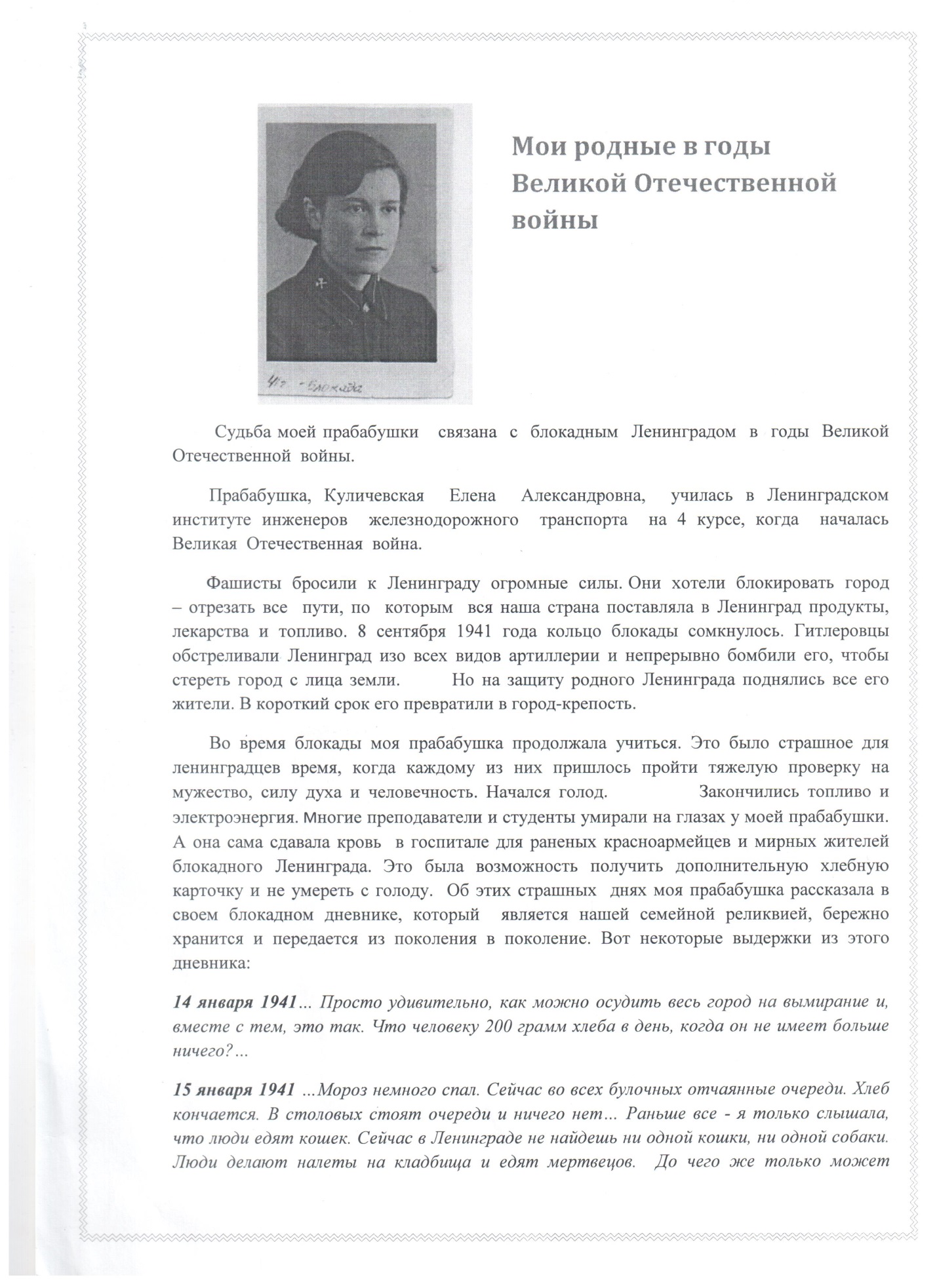 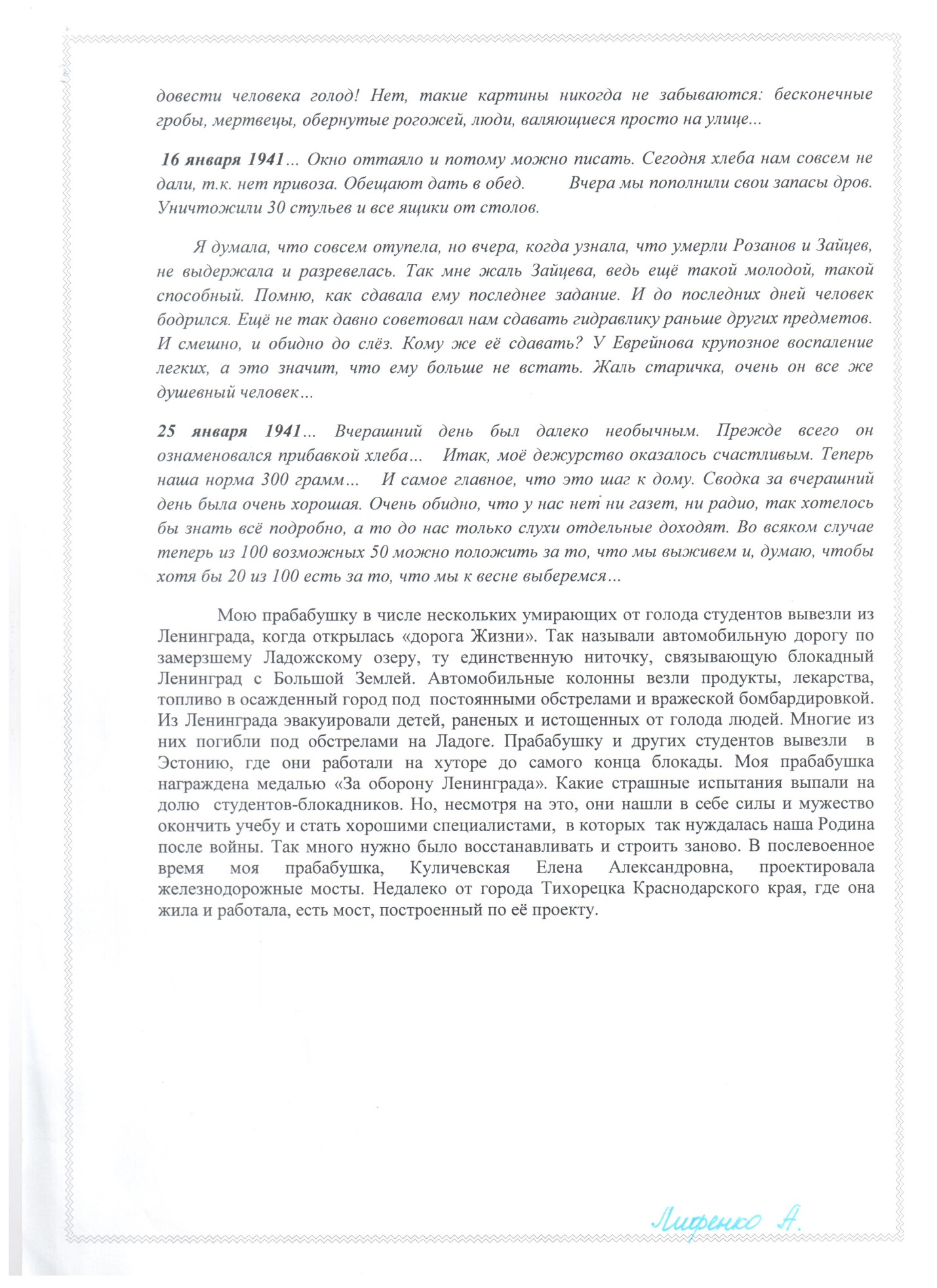 